Voroneț, Gura Humorului, BucovinaPiatra Pinului Ski & Spa 4*Notă! Pat suplimentar 70 lei/noapteMic dejun extra 35 lei/zi/persoanăTarifele sunt exprimate în lei și includ taxele de stațiuneMicul dejun bufet suedez inclus în toate tarifele de mai sus, în valoare de 35 lei/pers.Accesul la SPA (saună umedă, saună uscată, salină, jacuzzi, sala fitness) este liber, în limita orelor de program. Accesul la zona de relaxare este gratuit.Nu este permis accesul cu produse și băuturi proprii în restaurant.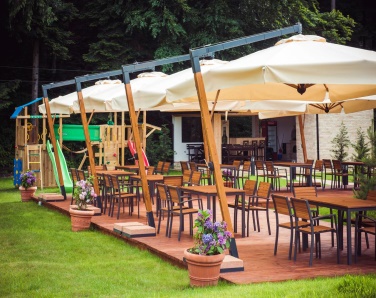 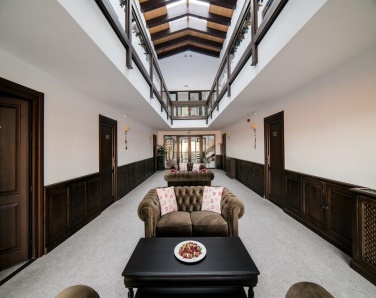 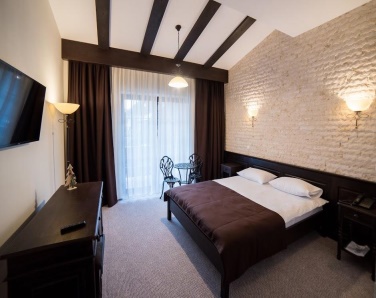 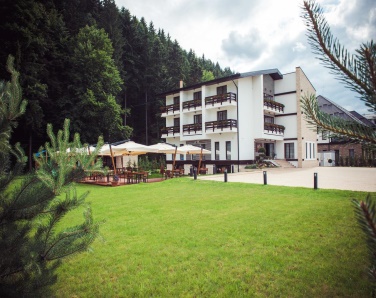 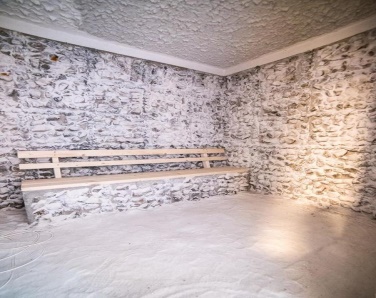 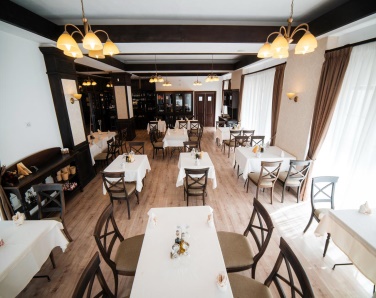 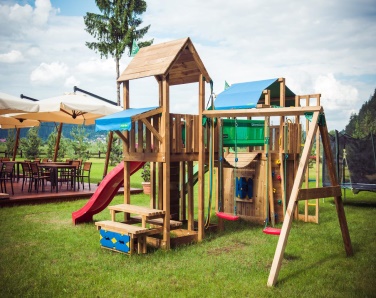 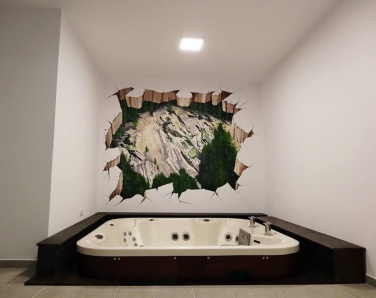 Situat în Voroneț, la mai puțin de 1 km de Pârtia Șoimul, Piatra Pinului Ski Hotel & SPA are un centru de fitness, camere de nefumători și acces WiFi gratuit. Camerele hotelului au TV cu ecran plat cu canale prin cablu. Fiecare cameră include baie privată, iar unele oferă vedere la munte. Toate camerele sunt prevăzute cu birou.Tip cameră/perioadă02.01-16.04.202021.04.-22.12.2020Cameră dublă265265Camera dublă în regim single230230Apartament ocupare double (maxim 2 adulți +1 copil < ani)330330Apartament ocupare triple (maxim 2 aduți + 2 copii <10 ani sau maxim 3 adulți)395395Apartament ocupare qpl (maxim 2 adulți  + 2copii >10 ani)425425Apartament ocupare qpl - 4 adulți480480